附件3：百度地图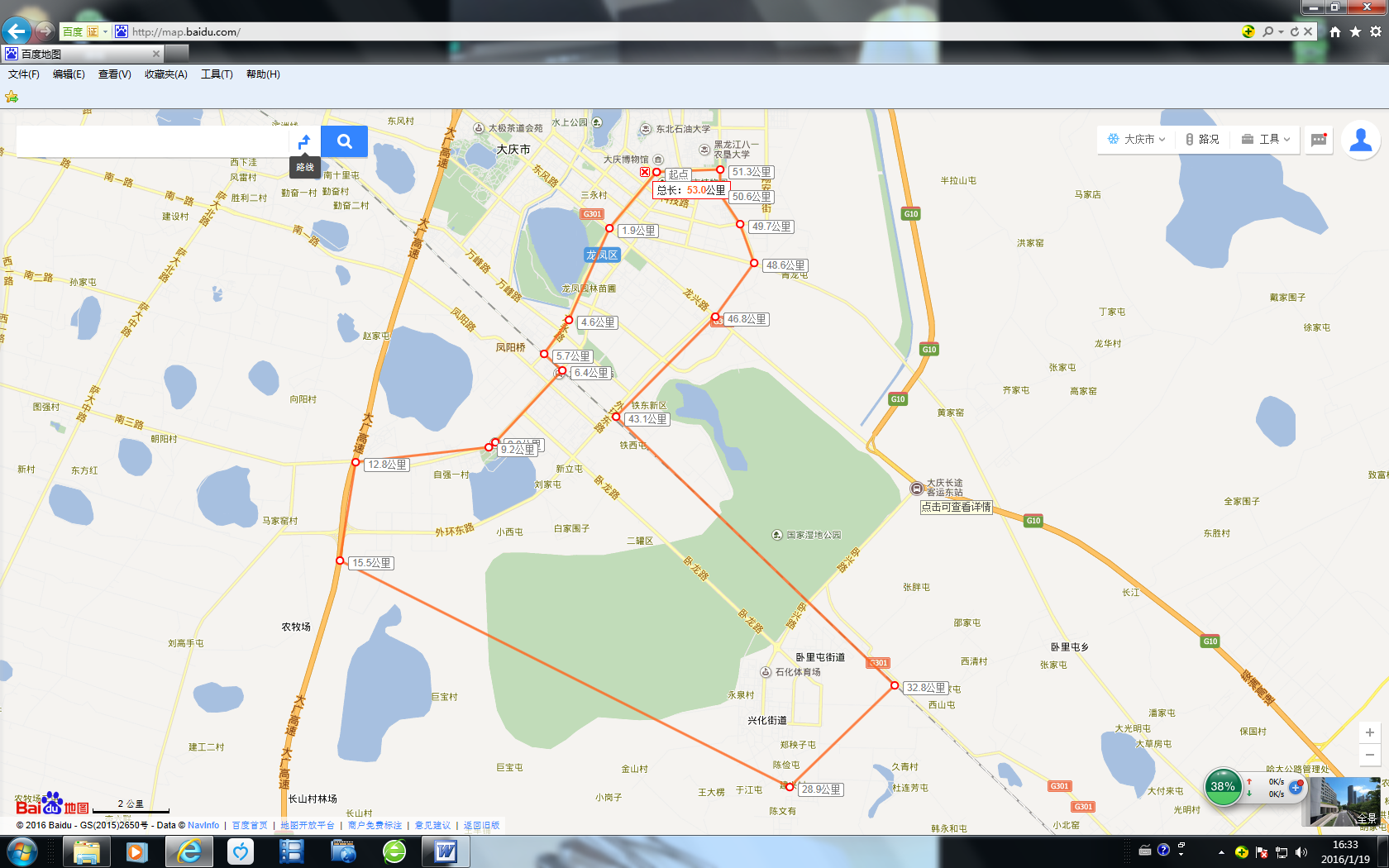 